Рекомендации для родителей по развитию речи детей 2-3 летТема: Звук И.1.Сделайте с ребенком артикуляционную гимнастику (5 раз каждое упражнение)Широко открой рот – закрой ротПокажи длинный язык-  убериЯзык бегает вправо –влевоПокажи зубыУлыбка(произносить «И») – трубочка (произносить «У»)Оближи верхнюю губу вправо – влевоОближи нижнюю губу вправо – влевоНадуй и сдуй щеки2. Пальчиковая гимнастика 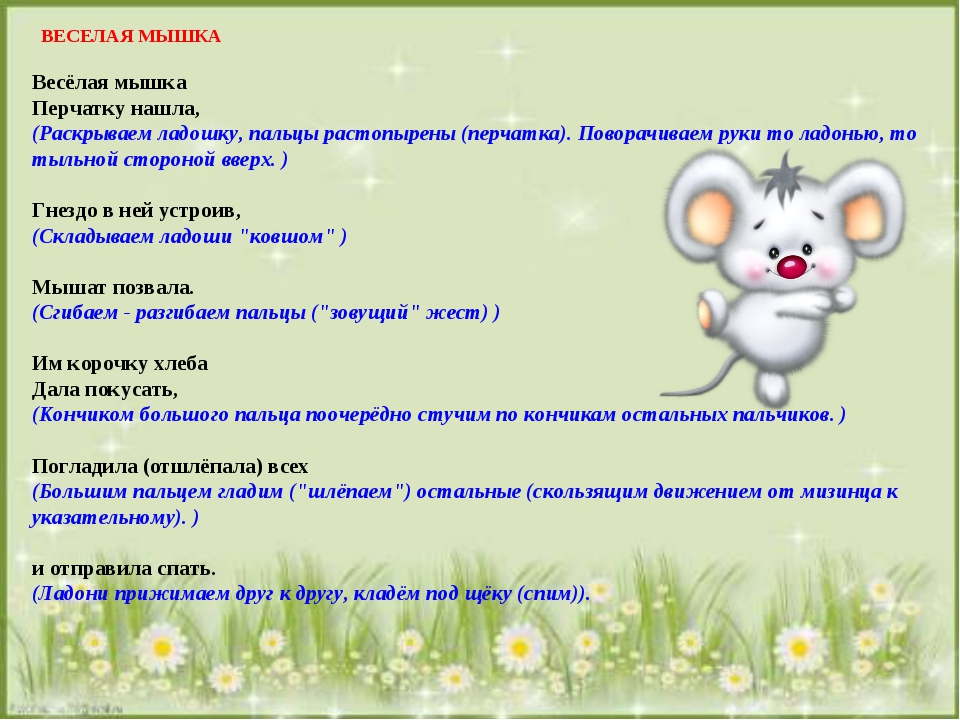 3. Упражнение «Мышка»Посмотри, как улыбается мышка. Ей очень  нравится сыр. Она поела и радостно запищала: «И-И-И». - И ты запищи как мышка. 4. Игра «Громко – тихо»Мышка увидела кашку в тарелке и очень обрадовалась. Она поела кашки и громко от радости запищала: «И-И-И». - И ты произнеси «И» громко , как мышка.Мышка пошла искать сыр. Чтобы ее никто не слышал, она тихо пищала:»И-И-И»-И ты произнеси «И» тихо, как мышка.5. Выучите стихотворение     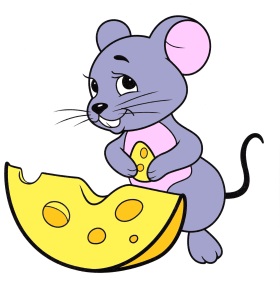 Мышка корочку грызет, Мышка песенку поет: «И-И-И»        С уважением, учитель – логопед Моргунова С.А.